Para mais Informações, acesse:  http://www.portaldoempreendedor.gov.br/https://endeavor.org.brhttp://www.sebrae.com.br/http://www.senac.br/institucional/http://www.portaldaindustria.com.br/http://www.portaldoempreendedor.gov.br/Ou ligue:SEBRAE: 0800 570 0800 (Dúvidas sobre o programa ou preenchimento dos formulários) Formalização de Empresas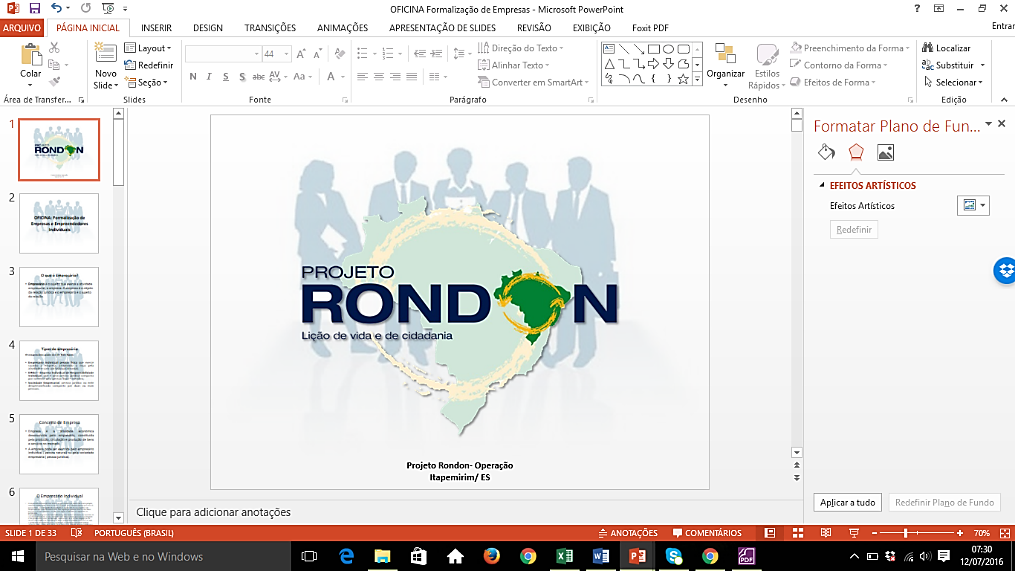 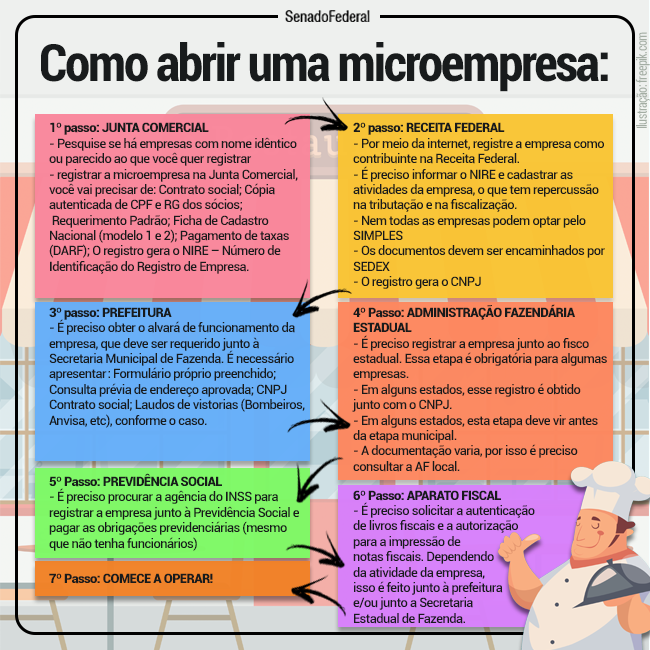 Ao abrir e formalizar sua microempresa, o empreendedor individual passa a possuir alguns BENEFÍCIOS:Enquadrado no Simples Nacional e ficará isento dos tributos federais (Imposto de Renda, PIS, Cofins, IPI e CSLL)Pagará apenas o valor fixo mensal de R$ 32,14 (comércio ou indústria) ou R$ 36,14 (prestação de serviços), que será destinado à Previdência Social e ao ICMS ou ao ISSCom essas contribuições, o Empreendedor Individual terá acesso a benefícios como auxílio maternidade, auxílio doença, aposentadoria, entre outrosFacilidade para comprovar renda e poder ter acesso facilitado aos serviços bancáriosPoderá emitir notas fiscais em menos de 5 minutos e pela internet, o que pode ser decisivo para alguém te contratar ou não